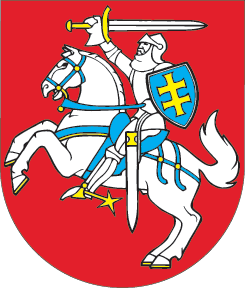 LIETUVOS RESPUBLIKOSADMINISTRACINIŲ NUSIŽENGIMŲ KODEKSO 536 IR 589 STRAIPSNIŲ PAKEITIMOĮSTATYMAS2017 m. liepos 4 d. Nr. XIII-595Vilnius1 straipsnis. 536 straipsnio pakeitimasPakeisti 536 straipsnį ir jį išdėstyti taip:„536 straipsnis. Valstybės sienos kirtimą ir patikrinimą arba pasienio teisinį režimą reglamentuojančių teisės aktų pažeidimas1. Valstybės sienos kirtimą ir patikrinimą arba pasienio teisinį režimą reglamentuojančių teisės aktų pažeidimasužtraukia įspėjimą arba baudą nuo keturiasdešimt iki devyniasdešimt eurų.2. Šio straipsnio 1 dalyje numatytas administracinis nusižengimas, padarytas pakartotinai, užtraukia baudą nuo devyniasdešimt iki vieno šimto septyniasdešimt eurų.“2 straipsnis. 589 straipsnio pakeitimasPakeisti 589 straipsnio 55 punktą ir jį išdėstyti taip:„55) Valstybės sienos apsaugos tarnybos prie Vidaus reikalų ministerijos – dėl šio kodekso 47 straipsnio 3 dalyje, 65 straipsnio 3 dalyje, 115, 208 straipsniuose, 209 straipsnio 1, 2, 3, 4, 5, 6, 7, 8 dalyse, 214, 224, 266 straipsniuose, 282 straipsnio 1 dalyje, 290 straipsnio 1 dalyje, 373 straipsnio 1 dalyje, 374 straipsnyje, 406 straipsnio 1, 2, 3, 5 dalyse, 408 straipsnyje, 410 straipsnio 1 dalyje, 415 straipsnio 1, 2, 3, 4, 5 dalyse, 416 straipsnio 1, 2, 3, 4, 5, 6 dalyse, 417 straipsnio 1, 2, 3, 4, 6, 8 dalyse, 420 straipsnio 1, 2 dalyse, 421, 422, 424 straipsniuose, 426 straipsnio 4 dalyje, 428 straipsnio 1 dalyje, 432, 436, 438 straipsniuose, 439 straipsnio 2 dalyje, 450, 481, 484 straipsniuose, 506 straipsnio 4 dalyje, 508, 536, 537, 538, 539, 543 straipsniuose numatytų administracinių nusižengimų;“.3 straipsnis. Įstatymo įsigaliojimasŠis įstatymas įsigalioja 2018 m. sausio 1 d.Skelbiu šį Lietuvos Respublikos Seimo priimtą įstatymą.Respublikos Prezidentė	Dalia Grybauskaitė